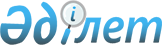 "2012-2014 жылдарға арналған аудандық бюджет туралы" Сарысу аудандық мәслихатының 2011 жылғы 20 желтоқсандағы № 58-3 шешіміне өзгерістер енгізу туралы
					
			Күшін жойған
			
			
		
					Жамбыл облысы Сарысу аудандық мәслихатының 2012 жылғы 21 маусымдағы N 5-4 Шешімі. Сарысу аудандық Әділет басқармасында 2012 жылғы 28 маусымда 6-9-139 нөмірімен тіркелді. Қолданылу мерзімінің аяқталуына байланысты күші жойылды (Жамбыл облыстық Әділет департаментінің 2013 жылғы 11 наурыздағы N 2-2-17/388 хаты)      Ескерту. Қолданылу мерзімінің аяқталуына байланысты күші жойылды (Жамбыл облыстық Әділет департаментінің 11.03.2013 № 2-2-17/388 хаты).

      РҚАО ескертпесі:

      Мәтінде авторлық орфография және пунктуация сақталған.

      Қазақстан Республикасының 2008 жылғы 4 желтоқсандағы Бюджет кодексінің 106, 109 баптарына, «Қазақстан Республикасындағы жергілікті мемлекеттік басқару және өзін-өзі басқару туралы» Қазақстан Республикасының 2001 жылғы 23 қаңтардағы Заңының 6 бабына сәйкес аудандық мәслихат ШЕШІМ ЕТЕДІ:



      1. «2012-2014 жылдарға арналған аудандық бюджет туралы» Сарысу аудандық мәслихатының 2011 жылғы 20 желтоқсандағы № 58-3 шешіміне (Нормативтік құқықтық кесімдерді мемлекеттік тіркеу тізілімінде № 6-9-128 болып тіркелген, 2012 жылдың 6 қаңтарындағы № 3-4 аудандық «Сарысу» газетінде жарияланған) келесі өзгерістер енгізілсін: Аталған шешімнің 1 және 5 - қосымшалары осы шешімнің 1 және 2 - қосымшаларына сәйкес жаңа редакцияда мазмұндалсын.



      2. Осы шешім әділет органдарында мемлекеттік тіркелген күннен бастап күшіне енеді және 2012 жылдың 1 қаңтарынан қолданысқа енгізіледі.

      

      Аудандық мәслихат                          Аудандық мәслихаттың

      сессиясының төрағасы                       хатшысы

      С. Бегеев                                  Б. Дондаұлы

Сарысу аудандық мәслихатының

2012 жылғы 21 маусымдағы

№ 5-4 шешіміне 1 – қосымшаСарысу аудандық мәслихатының

2011 жылғы 20 желтоқсандағы

№ 58-3 шешіміне 1 - қосымша  2012 жылға арналған аудандық бюджет

Сарысу аудандық мәслихатының

2012 жылғы 21 маусымдағы

№ 5-4 шешіміне 2 қосымшаСарысу аудандық мәслихатының

2011 жылғы 20 желтоқсандағы

№ 58-3 шешіміне 5 қосымша 2012-2014 жылдарға арналған аудандық бюджеттен ауылдық округтерге бағдарламалар бойынша бөлінген қаражат көлемдерінің тізбесімың теңгекестенің жалғасы: 
					© 2012. Қазақстан Республикасы Әділет министрлігінің «Қазақстан Республикасының Заңнама және құқықтық ақпарат институты» ШЖҚ РМК
				Санаты                         АтауыСанаты                         АтауыСанаты                         АтауыСанаты                         Атауы2012 жыл, сомасы мың теңгеСыныбыСыныбыСыныбы2012 жыл, сомасы мың теңгеIшкi сыныбыIшкi сыныбы2012 жыл, сомасы мың теңге123451. КІРІСТЕР55822501Салықтық түсімдер34640601Табыс салығы1367242Жеке табыс салығы13672403Әлеуметтiк салық1156241Әлеуметтік салық11562404Меншiкке салынатын салықтар680801Мүлiкке салынатын салықтар285003Жер салығы127704Көлiк құралдарына салынатын салық258115Бірыңғай жер салығы99905Тауарларға, жұмыстарға және қызметтер көрсетуге салынатын iшкi салықтар213532Акциздер110823Табиғи және басқа ресурстарды пайдаланғаны үшiн түсетiн түсiмдер68754Кәсiпкерлiк және кәсiби қызметтi жүргiзгенi үшiн алынатын алымдар32385Құмар ойын бизнеске салық15808Заңдық мәнді іс-әрекеттерді жасағаны және (немесе) құжаттар бергені үшін оған уәкілеттігі бар мемлекеттік органдар немесе лауазымды адамдар алатын міндетті төлемдер46251Мемлекеттік баж46252Салықтық емес түсiмдер838001Мемлекет меншіктен түсетін кірістер15005Мемлекет меншігіндегі мүлікті жалға беруден түсетін кірістер150004Мемлекеттік бюджеттен қаржыландырылатын, сондай-ақ Қазақстан Республикасы Ұлттық Банкінің бюджетінен (шығыстар сметасынан) ұсталатын және қаржыландырылатын мемлекеттік мекемелер салатын айыппұлдар, өсімпұлдар, санкциялар, өндіріп алулар151Мұнай секторы ұйымдарынан түсетін түсімдерді қоспағанда, мемлекеттік бюджеттен қаржыландырылатын, сондай-ақ Қазақстан Республикасы Ұлттық Банкінің бюджетінен (шығыстар сметасынан) ұсталатын және қаржыландырылатын мемлекеттік мекемелер салатын айыппұлдар,1506Басқа да салықтық емес түсiмдер68651Басқа да салықтық емес түсiмдер68653Негізгі капиталды сатудан түсетін түсімдер853703Жердi және материалдық емес активтердi сату85371Жерді сату85352Материалдық емес активтердi сату24Трансферттердің түсімдері521892702Мемлекеттiк басқарудың жоғары тұрған органдарынан түсетiн трансферттер5218927Функционалдық топФункционалдық топФункционалдық топФункционалдық топ2012 жыл, сомасы мың теңгеБюджеттік бағдарламалардың әкiмшiсiБюджеттік бағдарламалардың әкiмшiсiБюджеттік бағдарламалардың әкiмшiсi2012 жыл, сомасы мың теңгеБағдарламаБағдарлама2012 жыл, сомасы мың теңге12348ІІ.ШЫҒЫНДАР558401901Жалпы сипаттағы мемлекеттiк қызметтер234400112Аудан (облыстық маңызы бар қала) мәслихатының аппараты15227001Аудан (облыстық маңызы бар қала) мәслихатының қызметін қамтамасыз ету жөніндегі қызметтер14977003Мемлекеттік органның күрделі шығыстары250122Аудан (облыстық маңызы бар қала) әкімінің аппараты74502001Аудан (облыстық маңызы бар қала) әкімінің қызметін қамтамасыз ету жөніндегі қызметтер59993002Ақпараттық жүйелер құру1236003Мемлекеттік органның күрделі шығыстары13273123Қаладағы аудан, аудандық маңызы бар қала, кент, ауыл (село), ауылдық (селолық) округ әкімінің аппараты114592001Қаладағы аудан, аудандық маңызы бар қаланың, кент, ауыл (село), ауылдық (селолық) округ әкімінің қызметін қамтамасыз ету жөніндегі қызметтер112342022Мемлекеттік органның күрделі шығыстары2250452Ауданның (облыстық маңызы бар қаланың) қаржы бөлімі16818001Ауданның (облыстық маңызы бар қаланың) бюджетін орындау және ауданның (областық манызы бар қаланың) коммуналдық меншігін басқару саласындағы мемлекеттік саясатты іске асыру жөніндегі қызметтер13192003Салық салу мақсатында мүлікті бағалауды жүргізу1296010Жекешелендіру, коммуналдық меншікті басқару, жекешелендіруден кейінгі қызмет және осыған байланысты дауларды реттеу1000011Коммуналдық меншікке түскен мүлікті есепке алу, сақтау, бағалау және сату1100018Мемлекеттік органның күрделі шығыстары230453Ауданның (облыстық маңызы бар қаланың) экономика және бюджеттік жоспарлау бөлімі13261001Экономикалық саясатты, мемлекеттік жоспарлау жүйесін қалыптастыру және дамыту және ауданды (областық манызы бар қаланы) баcқару саласындағы мемлекеттік саясатты іске асыру жөніндегі қызметтер12911004Мемлекеттік органның күрделі шығыстары35002Қорғаныс3736122Аудан (облыстық маңызы бар қала) әкімінің аппараты1436005Жалпыға бірдей әскери міндетті атқару шеңберіндегі іс-шаралар1436122Аудан (облыстық маңызы бар қала) әкімінің аппараты2300006Аудан (облыстық маңызы бар қала) ауқымындағы төтенше жағдайлардың алдын алу және жою2000007Аудандық (қалалық) ауқымдағы дала өрттерінің, сондай-ақ мемлекеттік өртке қарсы қызмет органдары құрылмаған елді мекендерде өрттердің алдын алу және оларды сөндіру жөніндегі іс шаралар30004Бiлiм беру3031315464Ауданның (облыстық маңызы бар қаланың) білім бөлімі232172009Мектепке дейінгі тәрбиелеу мен оқытуды қамтамасыз ету230924021Республикалық бюджеттен берілетін нысаналы трансферттер есебінен жалпы үлгідегі, арнайы (түзету), дарынды балалар үшін мамандандырылған, жетім балалар мен ата-аналарының қамқорынсыз қалған балалар үшін балабақшалар, шағын орталықтар, мектеп интернаттары, кәмелеттік жасқа толмағандарды бейімдеу орталықтары тәрбиешілеріне біліктілік санаты үшін қосымша ақының мөлшерін ұлғайтумөлшерін ұлғайту1248123Қаладағы аудан, аудандық маңызы бар қала, кент, ауыл (село), ауылдық (селолық) округ әкімінің аппараты1076005Ауылдық (селолық) жерлерде балаларды мектепке дейін тегін алып баруды және кері алып келуді ұйымдастыру1076464Ауданның (облыстық маңызы бар қаланың) білім бөлімі2243519003Жалпы білім беру2005779006Балаларға қосымша білім беру202371063Республикалық бюджеттен берілетін нысаналы трансферттер есебінен «Назарбаев зияткерлік мектептері» ДБҰ-ның оқу бағдарламалары бойынша біліктілікті арттырудан өткен мұғалімдерге еңбекақыны арттыру2649064Республикалық бюджеттен берілетін нысаналы трансферттер есебінен жалпы үлгідегі, арнайы (түзету), дарынды балалар үшін мамандандырылған, жетім балалар мен ата-аналарының қамқорынсыз қалған балалар үшін балабақшалар, шағын орталықтар, мектеп интернаттары, кәмелеттік жасқа толмағандарды бейімдеу орталықтары тәрбиешілеріне біліктілік санаты үшін қосымша ақының мөлшерін ұлғайту32720464Ауданның (облыстық маңызы бар қаланың) білім бөлімі45 805018Кәсіптік оқытуды ұйымдастыру45 805464Ауданның (облыстық маңызы бар қаланың) білім бөлімі74584001Жергіліктті деңгейде білім беру саласындағы мемлекеттік саясатты іске асыру жөніндегі қызметтер10476005Ауданның (областык маңызы бар қаланың) мемлекеттік білім беру мекемелері үшін оқулықтар мен оқу-әдiстемелiк кешендерді сатып алу және жеткізу24624007Аудандық (қалалалық) ауқымдағы мектеп олимпиадаларын және мектептен тыс іс-шараларды өткiзу600012Мемлекеттік органның күрделі шығыстары3700015Республикалық бюжеттен берілетін трансферттер есебінен жетім баланы (жетім балаларды) және ата-аналарының қамқорынсыз қалған баланы (балаларды) күтіп-ұстауға асыраушыларына ай сайынғы ақшалай қаражат төлемдері21422020Республикалық бюджеттен берілетін трансферттер есебінен үйде оқытылатын мүгедек балаларды жабдықпен, бағдарламалық қамтыммен қамтамасыз ету13762466Ауданның (облыстық маңызы бар қаланың) сәулет, қала құрылысы және құрылыс бөлімі434159037Білім беру объектілерін салу және реконструкциялау43415906Әлеуметтiк көмек және әлеуметтiк қамтамасыз ету254946451Ауданның (облыстық маңызы бар қаланың) жұмыспен қамту және әлеуметтік бағдарламалар бөлімі232736002Еңбекпен қамту бағдарламасы48855004Ауылдық жерлерде тұратын денсаулық сақтау, білім беру, әлеуметтік қамтамасыз ету, мәдениет және спорт мамандарына отын сатып алуға Қазақстан Республикасының заңнамасына сәйкес әлеуметтік көмек көрсету1958005Мемлекеттік атаулы әлеуметтік көмек9368006Тұрғын үй көмегі36700007Жергілікті өкілетті органдардың шешімі бойынша мұқтаж азаматтардың жекелеген топтарына әлеуметтік көмек7875010Үйден тәрбиеленіп оқытылатын мүгедек балаларды материалдық қамтамасыз ету3900014Мұқтаж азаматтарға үйде әлеуметтік көмек көрсету14 86001618 жасқа дейінгі балаларға мемлекеттік жәрдемақылар86993017Мүгедектерді оңалту жеке бағдарламасына сәйкес, мұқтаж мүгедектерді міндетті гигиеналық құралдармен және ымдау тілі мамандарының қызмет көрсетуін, жеке көмекшілермен қамтамасыз ету10167023Жұмыспен қамту орталықтарының қызметін қамтамасыз ету12060464Ауданның (облыстық маңызы бар қаланың) білім бөлімі1000008Жергілікті өкілдік органдардың шешімі бойынша білім беру ұйымдарының күндізгі оқу нысанында білім алушылар мен тәрбиеленушілерді қоғамдық көлікте (таксиден басқа) жеңілдікпен жол жүру түрінде әлеуметтік қолдау1000451Ауданның (облыстық маңызы бар қаланың) жұмыспен қамту және әлеуметтік бағдарламалар бөлімі21 210001Жергілікті деңгейде облыстың жұмыспен қамтуды қамтамасыз ету және халық үшін әлеуметтік бағдарламаларды іске асыру саласындағы мемлекеттік саясатты іске асыру жөніндегі қызметтер18 827011Жәрдемақыларды және басқа да әлеуметтік төлемдерді есептеу, төлеу мен жеткізу бойынша қызметтерге ақы төлеу1000021Мемлекеттік органның күрделі шығыстары138307Тұрғын үй-коммуналдық шаруашылық1401233455Ауданның (облыстық маңызы бар қаланың) мәдениет және тілдерді дамыту бөлімі20000024Жұмыспен қамту-2020 бағдарламасы бойынша ауылдық елді мекендерді дамыту шеңберінде объектілерді жөндеу20000458Ауданның (облыстық маңызы бар қаланың) тұрғын үй-коммуналдық шаруашылығы, жолаушылар көлігі және автомобиль жолдары бөлімі113259003Мемлекеттік тұрғын үй қорының сақталуын үйымдастыру104105005Авариялық және ескі тұрғын үйлерді бұзу9154464Ауданның (облыстық маңызы бар қаланың) білім бөлімі12743026Жұмыспен қамту-2020 бағдарламасы бойынша ауылдық елді мекендерді дамыту шеңберінде объектілерді жөндеу12743466Ауданның (облыстық маңызы бар қаланың) сәулет, қала құрылысы және құрылыс бөлімі105400003Мемлекеттік коммуналдық тұрғын үй қорының тұрғын үйін жобалау, салу және (немесе) сатып алу100000074Жұмыспен қамту-2020 бағдарламасының екінші бағыты шеңберінде жетіспейтін инженерлік-коммуникациялық инфрақұрылымды дамытуға мен жайластыруға5400479Тұрғын үй инспекциясы бөлімі5798001Жергілікті деңгейде тұрғын үй қоры саласындағы мемлекеттік саясатты іске асыру жөніндегі қызметтер5548005Мемлекеттік органның күрделі шығыстары250458Ауданның (облыстық маңызы бар қаланың) тұрғын үй-коммуналдық шаруашылығы, жолаушылар көлігі және автомобиль жолдары бөлімі73083011Шағын қалаларды жылумен жабдықтауды үздіксіз қамтамасыз ету68083012Сумен жабдықтау және су бұру жүйесінің жұмыс істеуі5000466Ауданның (облыстық маңызы бар қаланың) сәулет, қала құрылысы және құрылыс бөлімі1004633005Коммуналдық шаруашылығын дамыту37398006Сумен жабдықтау және су бұру жүйесінің дамуы967235123Қаладағы аудан, аудандық маңызы бар қала, кент, ауыл (село), ауылдық (селолық) округ әкімінің аппараты15900008Елді мекендердің көшелерін жарықтандыру14500010Жерлеу орындарын күтіп-ұстау және туысы жоқ адамдарды жерлеу1400458Ауданның (облыстық маңызы бар қаланың) тұрғын үй-коммуналдық шаруашылығы, жолаушылар көлігі және автомобиль жолдары бөлімі50417015Елді мекендердің көшелерін жарықтандыру4465016Елді мекендердің санитариясын қамтамасыз ету21900018Елді мекендерді абаттандыру мен көгалдандыру2405208Мәдениет, спорт, туризм және ақпараттық кеңістiк202080455Ауданның (облыстық маңызы бар қаланың) мәдениет және тілдерді дамыту бөлімі98979003Мәдени-демалыс жұмысын қолдау98979465Ауданның (облыстық маңызы бар қаланың) дене шынықтыру және спорт бөлім2000006Аудандық (облыстық маңызы бар қалалық) деңгейде спорттық жарыстар өткiзу1000007Әртүрлi спорт түрлерi бойынша ауданның (облыстық маңызы бар қаланың) құрама командаларының мүшелерiн дайындау және олардың облыстық спорт жарыстарына қатысуы1000455Ауданның (облыстық маңызы бар қаланың) мәдениет және тілдерді дамыту бөлімі52905006Аудандық (қалалық) кiтапханалардың жұмыс iстеуi52 905456Ауданның (облыстық маңызы бар қаланың) ішкі саясат бөлімі14237002Газеттер мен журналдар арқылы мемлекеттік ақпараттық саясат жүргізу жөніндегі қызметтер14237455Ауданның (облыстық маңызы бар қаланың) мәдениет және тілдерді дамыту бөлімі14603001Жергілікті деңгейде тілдерді және мәдениетті дамыту саласындағы мемлекеттік саясатты іске асыру жөніндегі қызметтер14353010Мемлекеттік органның күрделі шығыстары250456Ауданның (облыстық маңызы бар қаланың) ішкі саясат бөлімі16028001Жергілікті деңгейде аппарат, мемлекеттілікті нығайту және азаматтардың әлеуметтік сенімділігін қалыптастыру саласындағы мемлекеттік саясатты іске асыру жөніндегі қызметтер8774003Жастар саясаты саласындағы өңірлік бағдарламаларды iске асыру7177006Мемлекеттік органдардың күрделі шығыстары77465Ауданның (облыстық маңызы бар қаланың) дене шынықтыру және спорт бөлім3328001Жергілікті деңгейде дене шынықтыру және спорт саласындағы мемлекеттік саясатты іске асыру жөніндегі қызметтер332810Ауыл, су, орман, балық шаруашылығы, ерекше қорғалатын табиғи аумақтар, қоршаған ортаны және жануарлар дүниесін қорғау, жер қатынастары115815454Ауданның (облыстық маңызы бар қаланың) кәсіпкерлік және ауыл шаруашылығы бөлімі7 441099Мамандарын әлеуметтік қолдау жөніндегі шараларды іске асыру7 441473Ауданның (облыстық маңызы бар қаланың) ветеринария бөлімі14149001Жергілікті деңгейде ветеринария саласындағы мемлекеттік саясатты іске асыру жөніндегі қызметтер8026003Мемлекеттік органның күрделі шығыстары250007Қаңғыбас иттер мен мысықтарды аулауды және жоюды ұйымдастыру1000008Алып қойылатын және жойылатын ауру жануарлардың, жануарлардан алынатын өнімдер мен шикізаттың құнын иелеріне өтеу4873463Ауданның (облыстық маңызы бар қаланың) жер қатынастары бөлімі11488001Аудан (областық манызы бар қала) аумағында жер қатынастарын реттеу саласындағы мемлекеттік саясатты іске асыру жөніндегі қызметтер7636004Жерді аймақтарға бөлу жөніндегі жұмыстарды ұйымдастыру3000006Аудандық маңызы бар қалалардың, кенттердiң, ауылдардың (селолардың), ауылдық (селолық) округтердiң шекарасын белгiлеу кезiнде жүргiзiлетiн жерге орналастыру700007Мемлекеттік органның күрделі шығыстары152473Ауданның (облыстық маңызы бар қаланың) ветеринария бөлімі82737011Эпизоотияға қарсы іс-шаралар жүргізу8273711Өнеркәсіп, сәулет, қала құрылысы және құрылыс қызметі18875466Ауданның (облыстық маңызы бар қаланың) сәулет, қала құрылысы және құрылыс бөлімі18875001Құрылыс, облыс қалаларының, аудандарының және елді мекендерінің сәулеттік бейнесін жақсарту саласындағы мемлекеттік саясатты іске асыру және ауданның (областық маңызы бар қаланың) аумағында ұтымды және тиімді қала құрылысын игеруді қамтамасыз ету жөніндег15291013Аудан аумағында қала құрылысын дамытудың кешенді схемаларын, аудандық (облыстық) маңызы бар қалалардың, кенттердің және өзгеде де ауылдық елді мекендердің бас жоспарларын әзірлеу3334015Мемлекеттік органның күрделі шығыстары25012Көлiк және коммуникация184121458Ауданның (облыстық маңызы бар қаланың) тұрғын үй-коммуналдық шаруашылығы, жолаушылар көлігі және автомобиль жолдары бөлімі184121023Автомобиль жолдарының жұмыс істеуін қамтамасыз ету18412113Басқалар123587123Қаладағы аудан, аудандық маңызы бар қала, кент, ауыл (село), ауылдық (селолық) округ әкімінің аппараты2422040Республикалық бюджеттен нысаналы трансферттер ретінде «Өңірлерді дамыту» бағдарламасы шеңберінде өңірлердің экономикалық дамуына жәрдемдесу жөніндегі шараларды іске асыруда ауылдық (селолық) округтарды жайластыру мәселелерін шешу үшін іс-шараларды іске а2422452Ауданның (облыстық маңызы бар қаланың) қаржы бөлімі7265012Ауданның (облыстық маңызы бар қаланың) жергілікті атқарушы органының резерві7265454Ауданның (облыстық маңызы бар қаланың) кәсіпкерлік және ауыл шаруашылығы бөлімі14479001Жергілікті деңгейде кәсіпкерлік, өнеркәсіп және ауыл шаруашылығы саласындағы мемлекеттік саясатты іске асыру жөніндегі қызметтер12629007Мемлекеттік органның күрделі шығыстары1850458Ауданның (облыстық маңызы бар қаланың) тұрғын үй-коммуналдық шаруашылығы, жолаушылар көлігі және автомобиль жолдары бөлімі99421001Жергілікті деңгейде тұрғын үй-коммуналдық шаруашылығы, жолаушылар көлігі және автомобиль жолдары саласындағы мемлекеттік саясатты іске асыру жөніндегі қызметтер7123013Мемлекеттік органдардың күрделі шығыстары9350044Моноқалаларды абаттандыру мәселелерін шешуге іс-шаралар өткізу8294814Борышқа қызмет көрсету4452Ауданның (облыстық маңызы бар қаланың) қаржы бөлімі4013Жергілікті атқарушы органдардың облыстық бюджеттен қарыздар бойынша сыйақылар мен өзгеде төлемдерді төлеу бойынша борышына қызмет көрсету415Трансферттер13907452Ауданның (облыстық маңызы бар қаланың) қаржы бөлімі13907006Пайдаланылмаған (толық пайдаланылмаған) нысаналы трансферттерді қайтару488016Мақсатқа сай пайдаланылмаған нысаналы трансферттерді қайтару134193. ТАЗА БЮДЖЕТТІК КРЕДИТ БЕРУ91371Бюджеттік кредиттер9368610Ауыл, су, орман, балық шаруашылығы, ерекше қорғалатын табиғи аумақтар, қоршаған ортаны және жануарлар дүниесін қорғау, жер қатынастары43686454Ауданның (облыстық маңызы бар қаланың) кәсіпкерлік және ауыл шаруашылығы бөлімі43686009Ауылдық елді мекендердің әлеуметтік саласының мамандарын әлеуметтік қолдау шараларын іске асыру үшін бюджеттік кредиттер4368613Басқалар50000458Ауданның (облыстық маңызы бар қаланың) тұрғын үй-коммуналдық шаруашылығы, жолаушылар көлігі және автомобиль жолдары бөлімі50000039Кондоминиум объектілерінің жалпы мүлкіне жөндеу жүргізу500005Бюджеттік кредиттерді өтеу2315Бюджеттік кредиттерді өтеу23151Мемлекеттік бюджеттен берілген бюджеттік кредиттерді өтеу231513Жеке тұлғаларға жергілікті бюджеттен берілген бюджеттік кредиттерді өтеу23154. ҚАРЖЫ АКТИВТЕРІМЕН ЖАСАЛАТЫН ОПЕРАЦИЯЛАР БОЙЫНША САЛЬДО0Қаржы активтерін сатып алу0Мемлекеттің қаржы активтерін сатудан түсетін түсімдер05. БЮДЖЕТ ТАПШЫЛЫҒЫ (профициті)-931406. БЮДЖЕТ ТАПШЫЛЫҒЫН ҚАРЖЫЛАНДЫРУ (профицитін пайдалану)931407Қарыздар түсімі936862Қарыз алу келісім-шарттары9368603Ауданның (облыстық маңызы бар қаланың) жергілікті атқарушы органы алатын қарыздар9368616Қарыздарды өтеу2315452Ауданның (облыстық маңызы бар қаланың) қаржы бөлімі2315008Жергiлiктi атқарушы органдардың;жоғары тұрған бюджет алдындағы борышын өтеу23158Бюджет қаражаттарының пайдаланылатын қалдықтары1769Бюджет қаражаты қалдықтары17692Есепті кезең соңындағы бюджет қаражатының қалдықтары176901Есепті кезеңның соңындағы бюджет қаражатының қалдықтары1769Қаладағы аудан, аудандық маңызы бар қала, кент, ауыл (село), ауылдық (селолық) округ әкімінің аппараттарының атауыБағдарламалар атауыБағдарламалар атауыБағдарламалар атауыБағдарламалар атауыБағдарламалар атауыБағдарламалар атауыБағдарламалар атауыБағдарламалар атауыБағдарламалар атауыҚаладағы аудан, аудандық маңызы бар қала, кент, ауыл (село), ауылдық (селолық) округ әкімінің аппараттарының атауы001 "Қаладағы ауданның, аудандық маңызы бар қаланың, кенттің, ауылдың (селоның), ауылдық (селолық) округтің әкімі аппаратының қызметін қамтамасыз ету"001 "Қаладағы ауданның, аудандық маңызы бар қаланың, кенттің, ауылдың (селоның), ауылдық (селолық) округтің әкімі аппаратының қызметін қамтамасыз ету"001 "Қаладағы ауданның, аудандық маңызы бар қаланың, кенттің, ауылдың (селоның), ауылдық (селолық) округтің әкімі аппаратының қызметін қамтамасыз ету"022 "Мемлекеттік органдардың күрделі шығыстары"022 "Мемлекеттік органдардың күрделі шығыстары"022 "Мемлекеттік органдардың күрделі шығыстары"008 "Елді мекендерде көшелерді жарықтандыру"008 "Елді мекендерде көшелерді жарықтандыру"008 "Елді мекендерде көшелерді жарықтандыру"Қаладағы аудан, аудандық маңызы бар қала, кент, ауыл (село), ауылдық (селолық) округ әкімінің аппараттарының атауы2012 жыл2013 жыл2014 жыл2012 жыл2013 жыл2014 жыл2012 жыл2013 жыл2014 жыл"Жаңатас қаласы әкімінің аппараты" коммуналдық мемлекеттік мекемесі33014277972828525010010099501300011000"Байқадам ауылдық округінің аппараты" коммуналдық мемлекеттік мекемесі138081325913313250100100150020001500"Жайылма ауылдық округінің аппараты" коммуналдық мемлекеттік мекемесі975292769303250100100500700600"Жаңарық ауылдық округінің аппараты" коммуналдық мемлекеттік мекемесі80378282830425010010050012001000"Жанаталап ауылдық округінің аппараты" коммуналдық мемлекеттік мекемесі731074307451250100100300500500"Игілік ауылдық округінің аппараты" коммуналдық мемлекеттік мекемесі927592539275250100100500600500"Тоғызкент ауылдық округінің аппараты" коммуналдық мемлекеттік мекемесі961190579080250100100350600500"Қамқалы ауылдық округінің аппараты" коммуналдық мемлекеттік мекемесі7744749975040100100350500500"Түркістан ауылдық округінің аппараты" коммуналдық мемлекеттік мекемесі700470447085250100100350500500"Досбол ауылдық округінің аппараты" коммуналдық мемлекеттік мекемесі678770337053250100100200400400Барлығы:112342105930106653225010001000145002000017000" Қаладағы аудан, аудандық маңызы бар қала, кент, ауыл (село), ауылдық (селолық) округ әкімінің аппараттарының атауыБағдарламалар атауыБағдарламалар атауыБағдарламалар атауыБағдарламалар атауыБағдарламалар атауыБағдарламалар атауыБағдарламалар атауыБағдарламалар атауыБағдарламалар атауы" Қаладағы аудан, аудандық маңызы бар қала, кент, ауыл (село), ауылдық (селолық) округ әкімінің аппараттарының атауы010 "Жерлеу орындарын күтіп-ұстау және туысы жоқ адамдарды жерлеу010 "Жерлеу орындарын күтіп-ұстау және туысы жоқ адамдарды жерлеу010 "Жерлеу орындарын күтіп-ұстау және туысы жоқ адамдарды жерлеу005 "Ауылдық (селолық) жерлерде балаларды мектепке дейін тегін алып баруды және кері алып келуді ұйымдастыру"005 "Ауылдық (селолық) жерлерде балаларды мектепке дейін тегін алып баруды және кері алып келуді ұйымдастыру"005 "Ауылдық (селолық) жерлерде балаларды мектепке дейін тегін алып баруды және кері алып келуді ұйымдастыру"040"Республикалық бюджеттен нысаналы трансферттер ретінде «Өңірлерді дамыту» бағдарламасы шеңберінде өңірлердің экономикалық дамуына жәрдемдесу жөніндегі шараларды іске асыруда ауылдық (селолық) округтарды жайластыру мәселелерін шешу үшін іс-шараларды іске асыру"040"Республикалық бюджеттен нысаналы трансферттер ретінде «Өңірлерді дамыту» бағдарламасы шеңберінде өңірлердің экономикалық дамуына жәрдемдесу жөніндегі шараларды іске асыруда ауылдық (селолық) округтарды жайластыру мәселелерін шешу үшін іс-шараларды іске асыру"040"Республикалық бюджеттен нысаналы трансферттер ретінде «Өңірлерді дамыту» бағдарламасы шеңберінде өңірлердің экономикалық дамуына жәрдемдесу жөніндегі шараларды іске асыруда ауылдық (селолық) округтарды жайластыру мәселелерін шешу үшін іс-шараларды іске асыру"" Қаладағы аудан, аудандық маңызы бар қала, кент, ауыл (село), ауылдық (селолық) округ әкімінің аппараттарының атауы2012

жыл2013 жыл2014 жыл2012 жыл2013 жыл2014 жыл2012 жыл2013 жыл2014 жыл"Жаңатас қаласы әкімінің аппараты" коммуналдық мемлекеттік мекемесі120012501000"Байқадам ауылдық округінің аппараты" коммуналдық мемлекеттік мекемесі2002505001640"Жайылма ауылдық округінің аппараты" коммуналдық мемлекеттік мекемесі"Жаңарық ауылдық округінің аппараты" коммуналдық мемлекеттік мекемесі"Жанаталап ауылдық округінің аппараты" коммуналдық мемлекеттік мекемесі292"Игілік ауылдық округінің аппараты" коммуналдық мемлекеттік мекемесі"Тоғызкент ауылдық округінің аппараты" коммуналдық мемлекеттік мекемесі538538538490"Қамқалы ауылдық округінің аппараты" коммуналдық мемлекеттік мекемесі"Түркістан ауылдық округінің аппараты" коммуналдық мемлекеттік мекемесі538538538"Досбол ауылдық округінің аппараты" коммуналдық мемлекеттік мекемесіБарлығы:140015001500107610761076242200